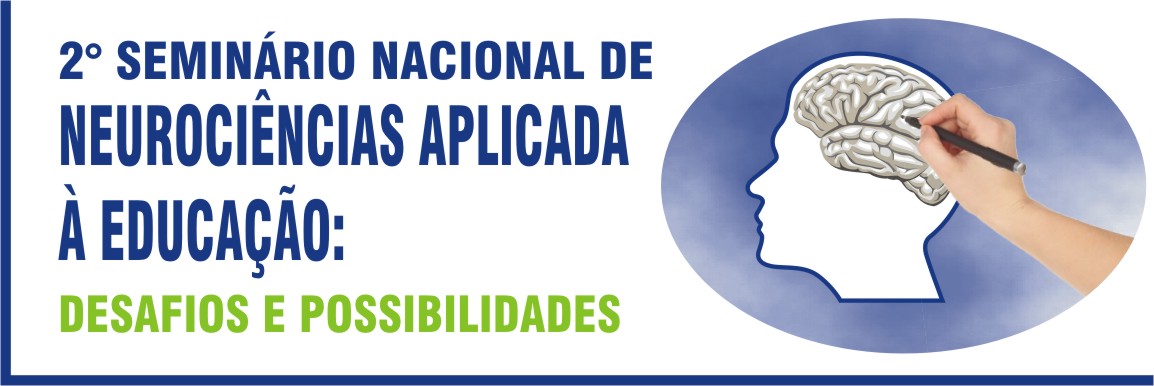 TÍTULO EM  NEGRITO  MAIÚSCULO CENTRALIZADO, ARIAL 12 , ESPAÇAMENTO 1,5Autor 1Autor 2 Autor 3Para a redação do resumo use espaçamento simples, fonte arial tamanho 11, parágrafo único, justificado, sendo estruturado com os seguintes elementos: Introdução (contextualização e problemática); Objetivo; Método; Análise e discussão de dados; Conclusão; Referências. No máximo 350 palavras. Palavras-chave: no máximo 5, separadas por vírgula